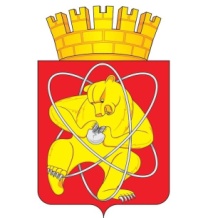 Муниципальное образование «Закрытое административно – территориальное образование Железногорск Красноярского края»СОВЕТ ДЕПУТАТОВ  ЗАТО  г.ЖЕЛЕЗНОГОРСК РЕШЕНИЕ21 августа  2018                                                                                                                    36-172Рг.ЖелезногорскОб утверждении составов постоянных комиссий Совета депутатов ЗАТО г. Железногорск пятого созываВ соответствии с пунктом 2 части 2 статьи 25 Устава ЗАТО Железногорск, статьями 95, 99 Регламента  Совета депутатов ЗАТО г. Железногорск,   Совет депутатов РЕШИЛ:1. Утвердить персональный состав постоянных комиссий Совета депутатов ЗАТО г. Железногорск пятого созыва, согласно приложению к настоящему решению.2. Отменить постановление  Совета депутатов ЗАТО г. Железногорск от 22.09.2015 № 1-3П «Об утверждении составов постоянных комиссий Совета депутатов ЗАТО г. Железногорск пятого созыва».3. Настоящее решение вступает в силу с момента его принятия.Председатель Совета депутатовЗАТО г. Железногорск						               А.И. КоноваловПриложение к решению Совета депутатов    ЗАТО г. Железногорск                                                               от _____________ 2018 г. №_____Персональный состав постоянных комиссий Совета депутатов ЗАТО г. Железногорск пятого созыва1. Постоянная комиссия по бюджету, финансам и налогам:Балашов Е.А., Дегтярев И.Ю., Дубровский В.М., Коновалов А.И., Мамонтова В.А., Мартынов И.В., Матроницкий Д.А., Новаковский А.В., Одинцов В.А., Разумник Ю.И.2. Постоянная комиссия по вопросам экономики, собственности и ЖКХ:Балашов Е.А., Банников И.А., Двирный Г.В., Коновалов А.И., Кравцов Е.О., Крутой В.Н., Лапенков В.В., Мамонтова В.А., Матроницкий Д.А., Новаковский А.В., Одинцов В.А., Разумник Ю.И., Ребенков А.В., Сергейкин А.А., Ташев С.О., Шаранов С.Г.3. Постоянная комиссия по вопросам местного самоуправления и законности:Банников И.А., Двирный Г.В., Дегтярев И.Ю., Клешнин Д.Б., Кравцов Е.О., Круглов А.В., Крутой В.Н., Лапенков В.В., Новаковский А.В., Ощепков А.В., Сергейкин А.А., Федотов А.С., Шаранов С.Г.4. Постоянная комиссия по социальным вопросам:Банников И.А., Бушуев Е.В., Григорьева О.В., Дубровский В.М., Клешнин Д.Б., Крутой В.Н., Лапенков В.В., Лесняк В.А., Ломакин А.И., Лопатин С.И., Мамонтова В.А., Новаковский А.В., Овчинников М.В., Ощепков А.В., Сергейкин А.А., Ташев С.О., Фольц В.В., Федотов А.С., Шаранов С.Г.Пояснительная запискак проекту решению Совета депутатов «Об утверждении составов постоянных комиссий Совета депутатов ЗАТО г. Железногорск пятого созыва»Необходимость принятия настоящего решения обусловлена следующим:1. В соответствии с решением Избирательной комиссии МО ЗАТО Железногорск от 26.07.2018 № 27/78 «О передаче вакантного мандата депутата Совета депутатов ЗАТО г. Железногорск пятого созыва» депутатом Совета депутатов ЗАТО г. Железногорск пятого созыва зарегистрирован Овчинников Максим Владимирович, избранный по общетерриториальному избирательному округу по списку кандидатов избирательного объединения «Красноярское региональное отделение Всероссийской политической партии «Единая Россия».Депутат Совета депутатов ЗАТО г. Железногорск Овчинников Максим Владимирович изъявил желание войти в состав постоянной комиссии по социальным вопросам (заявление депутата от 14.08.2018 г.).2. Настоящее решение утверждается в новой редакции в связи с тем, что в соответствии с принятыми в мае текущего года Уставом ЗАТО Железногорск, Регламентом Совета депутатов ЗАТО г. Железногорск, на основании протеста прокуратуры ЗАТО Железногорск, постановления Совета депутатов – как вид правового акта Совета депутатов, исключены. Все нормативные и ненормативные правовые акты Совета депутатов принимаются в форме решений.Пунктом 2 настоящего проекта решения предлагается отменить постановление Совета депутатов ЗАТО г. Железногорск от 22.09.2015 № 1-3П «Об утверждении составов постоянных комиссий Совета депутатов ЗАТО г. Железногорск пятого созыва», которое идентично настоящему проекту, за исключением изменений, связанных с волеизъявлением вновь избранного депутата Совета депутатов ЗАТО г. Железногорск.Председатель комиссии по вопросам местного самоуправления и законности 				        С.Г. Шаранов